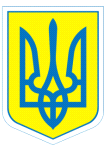 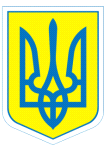           					НАКАЗ17.12.2015				 м.Харків				   № 274Про відвідуванняХарківського обласногоПалацу дитячої та юнацькоїтворчості    На виконання наказу Міністерства освіти і науки, молоді та спорту України від 31.10.2011 № 1243 «Про Основні орієнтири виховання учнів 1-11 класів загальноосвітніх навчальних закладів України», з метою організації змістовного дозвілля учнів, формування ціннісного ставлення до  культури та мистецтва, відповідно до Положення про організацію роботи з охорони праці учасників навчально-виховного процесу в установах і закладах освіти, затвердженого наказом  Міністерства освіти і науки України від 01.08.2001             № 563, зареєстрованим у Міністерстві юстиції України 20.11.2001 за № 969/6160 (зі змінами)   НАКАЗУЮ: 1. Направити  18.12. 2015  до Харківського Палацу дитячої та юнацької творчості  для  перегляду  вистави   «Подарунки Святого Миколая»  учнів навчального закладу: 2-В клас -7 учнів, 3-Аклас -5 учнів,  3-Б клас - 10 учнів.2. Призначити відповідальними за життя та здоров’я дітей  Грищенко Є.О., класного керівника 2-В класу, Деменко М.В., класного керівника 3-А класу, Дембовську М.П., класного керівника 3-Б класу.   3.Педагогам Грищенко Є.О., Деменко М.В., Дембовській М.П. провести з учнями інструктаж з правил безпеки життєдіяльності (інструкція з безпеки життєдіяльності під час проведення навчальних екскурсій, походів, туристично-краєзнавчих заходів № 3-БЖ, інструкція  з безпеки життєдіяльності учнів щодо запобігання  дорожньо-транспортних пригод № 27-БЖ).4. Контроль за виконанням наказу покласти на заступника директора з виховної роботи Коваленко Г.І.Директор				Л.О. МельніковаКоваленко, 3-70-30-63 З наказом ознайомлені:	                      Є.О.ГрищенкоМ.П.ДембовськаМ.В.ДеменкоГ.І.Коваленко